REGISTRATION FORM FOR USING 
THE SHAREHOLDER REGISTER ONLINE SYSTEMVARIANT FOR LEGAL PERSONS* the possibility of signing with a qualified electronic signature or ePUAP signature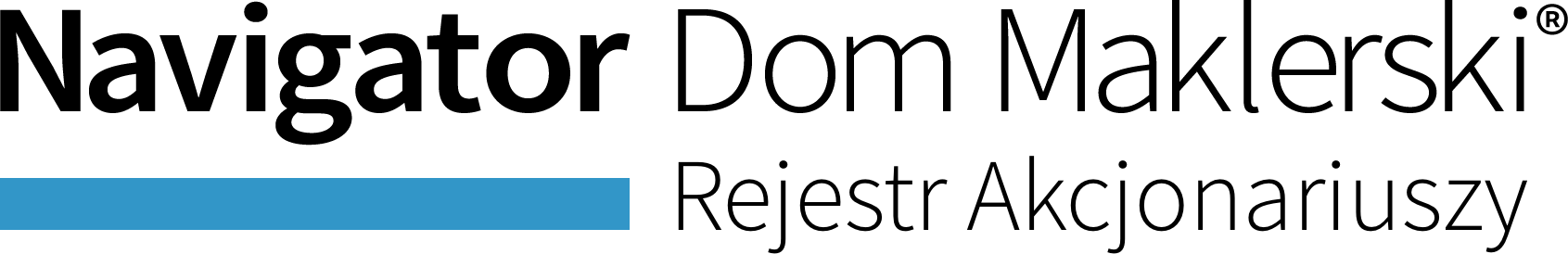 ENTITY KEEPING THE SHAREHOLDER REGISTERDOM MAKLERSKI NAVIGATOR S.A. [BROKERAGE HOUSE]ul. Twarda 18, 00-105 WarsawTax Identification Number NIP: 1070006735National Business Registry number REGON: 14087126National Court Register KRS: 0000274307INTRODUCTION, LEGAL BASIS, INSTRUCTIONSPurpose of the form: completing and submitting the signed form is necessary for Brokerage House Navigator S.A. to grant the right to an access account in the online system of the Register of Shareholders (Shareholder Register). The warrantholder has the right to change and update the given data at any time.Instructions:1. Please fill in the form legibly in block letters.2. Please put an X in appropriate boxes.3. All boxes with no relevant information should be left blank.4. Please attach your own hand-written signature to the form. Application may also be signed with a qualified electronic signature.I. DATA OF THE COMPANY WHICH THE ENTRY CONCERNSI. DATA OF THE COMPANY WHICH THE ENTRY CONCERNSRegistration business name (name)Organizational formRegistration numberTax Identification Number NIPII. WARRANTHOLDER’S IDENTIFICATION DATA – LEGAL PERSONII. WARRANTHOLDER’S IDENTIFICATION DATA – LEGAL PERSONRegistration business name (name)Organizational formRegistration numberRegistering authorityTax Identification Number NIPIII. WARRANTHOLDER’S ACCOUNT IN THE SHAREHOLDER REGISTER ONLINE SYSTEMIII. WARRANTHOLDER’S ACCOUNT IN THE SHAREHOLDER REGISTER ONLINE SYSTEM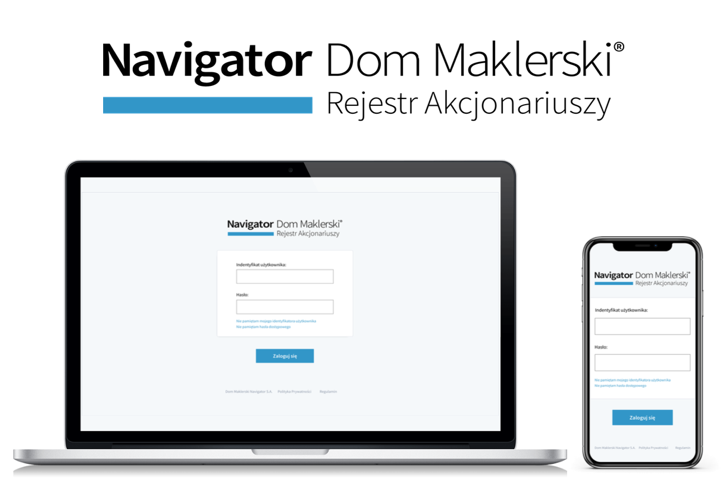 If you give your consent to the creation of an access account in the Shareholder Register online system, you are requested to give your mobile phone number and e-mail address in section I. The Shareholder Register online system of Dom Maklerski Navigator S.A. is a state-of-the-art and convenient web application which allows the shareholder, inter alia, to have permanent electronic access, on a 24/7 basis, to the shareholder register data. The system can be accessed both using a desktop computer and mobile devices that meet minimum technical requirements. The Company warrantholders can access the online system on a free of charge basis.Do you want to create an access account in the Shareholder Register online system?Mobile phone numberPlease repeat mobile phone numberContact e-mail address for the Brokerage HousePlease repeat contact e-mail address for the Brokerage HouseIV. PERSONAL DETAILS OF THE PERSON FILLING IN THE QUESTIONNAIREIV. PERSONAL DETAILS OF THE PERSON FILLING IN THE QUESTIONNAIREI fill in the questionnaire as:First and last name or name of the Attorney / First and last name of the Legal Representativeto be filled in if “Shareholder’s Attorney” / “Shareholder’s Legal Representative” is ticked aboveAttorney / Legal Representative’s address for serviceAttorney / Legal Representative’s address for serviceStreet	to be filled in if “Shareholder’s Attorney” / “Shareholder’s Legal Representative” is ticked aboveBuilding no.to be filled in if “Shareholder’s Attorney” / “Shareholder’s Legal Representative” is ticked aboveUnit no.to be filled in if “Shareholder’s Attorney” / “Shareholder’s Legal Representative” is ticked abovePostal codeto be filled in if “Shareholder’s Attorney” / “Shareholder’s Legal Representative” is ticked abovePlaceto be filled in if “Shareholder’s Attorney” / “Shareholder’s Legal Representative” is ticked aboveAttorney / Legal Representative’s e-mail addressto be filled in if “Shareholder’s Attorney” / “Shareholder’s Legal Representative” is ticked aboveAttorney / Legal Representative’s phone numberto be filled in if “Shareholder’s Attorney” / “Shareholder’s Legal Representative” is ticked aboveV. OTHER WARRANTHOLDER INFORMATIONI declare to the Company and Dom Maklerski Navigator S.A. that the data included in this Application is reliable, complete and true.VI. PERSONS SUBMITTING THE APPLICATIONName and the last name (and the function performed in the case of representing legal persons):Date:Signature:*